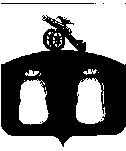 РОССИЙСКАЯ ФЕДЕРАЦИЯАдминистрация Бельского района Тверской области ПОСТАНОВЛЕНИЕВ соответствии со статьей 39 Федерального закона от 05.04.2013 г.        N 44-ФЗ "О контрактной системе в сфере закупок товаров, работ, услуг для обеспечения государственных и муниципальных нужд" Администрация Бельского района Тверской областиПОСТАНОВЛЯЕТ:1. В составе Единой комиссии по осуществлению закупок для муниципальных нужд Администрации Бельского района Тверской области утвержденной постановлением Администрации от 15.02.2019 № 27 «О Единой комиссии по осуществлению закупок для муниципальных нужд Администрации Бельского района Тверской области» (приложение 1) позицию:заменить позицией следующего содержания:2. Настоящее постановление вступает в силу со дня подписания и подлежит официальному опубликованию на официальном сайте Администрации Бельского  района Тверской области - www.belej.ru.25.03.2019 г.                                   г. Белый25.03.2019 г.                                   г. Белый№ 42О внесении изменения в состав Единой комиссии по осуществлению закупок для муниципальных нужд Администрации Бельского района Тверской области«Сухорукова З.Я.- зав Отделом организационной работы и муниципальной службы Администрации Бельского района»«Гурошева С.В.- зав Отделом организационной работы и муниципальной службы Администрации Бельского района».И. о. Главы АдминистрацииБельского районаГ.Н. Иванова